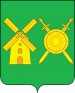 Управление образованияадминистрации  Володарского муниципального районаНижегородской областиПРИКАЗ14.05.2019г._                                                                                                            №_206О проведении  районных  соревнований по мини-футболу «Быстрый мяч»  среди воспитанников ДОУ  Володарского муниципального района	С целью  повышения физического развития и укрепления здоровья детей дошкольного возраста,  поддержания интереса воспитанников и педагогов детских садов  к спорту, занятиям футболом,  в рамках летней оздоровительной компании  ПРИКАЗЫВАЮ:1. Утвердить Положение о проведении соревнований по мини-футболу «Быстрый мяч»  среди воспитанников ДОУ  Володарского муниципального района (Приложение 1).2. Провести соревнования по мини-футболу «Быстрый мяч»  среди воспитанников ДОУ  Володарского муниципального района.* Зональный этап:18 июня     с.п. Мулинод/с № 2,4,5,719 июня        г.Володарскд/с № 8,9,14,10,13, 1807 июня        р.п. Ильиногорскд/с № 6, 114 июня           р.п. Решетиха                              д/с № 3,1218  июня          с.п. Фролищи                              д/с№15,16* Финальный этап:20июня  спортивный комплекс «Юность» р.п. Ильиногорск3. Руководителям образовательных  организаций   обеспечить участие в мероприятии    воспитанников  в соответствии с Положением.4. Контроль за исполнением приказа возложить на консультанта отдела общего и дополнительного  образования  Управления образования Лысову О.О.Начальник Управления образования                     Н.Г.СоловьеваПриложение 1 к приказу Управления  образованияадминистрации Володарского муниципального района Нижегородской областиот _________года №  ____ПОЛОЖЕНИЕо проведении соревнований по мини-футболу «Быстрый мяч»среди воспитанников ДОУ Володарского муниципального района1. Цели и задачи-         содействие физическому развитию и укреплению здоровья детей ДОУ;-         поддержание интереса детей к спорту, занятиям футболом;-         определение лучших команд среди ДОУ.2. Время и место проведенияСоревнования проводятсяв два этапа:* Зональный этап:18 июня     с.п. Мулинод/с № 2,4,5,719 июня        г.Володарскд/с № 8,9,14,10,13, 1807 июня        р.п. Ильиногорскд/с № 6, 114 июня           р.п. Решетиха                              д/с № 3,1218  июня          с.п. Фролищи                              д/с№15,16* Финальный этап:20 июня  спортивный комплекс «Юность» р.п. Ильиногорск.На финальный этап допускаются команды, занявшие на зональный этапах 1- место в общем зачёте.Начало соревнований: в 9-303. Руководство проведением соревнованийОбщее руководство соревнований возлагается на оргкомитет Управления образования администрации  Володарского муниципального района.  Непосредственное проведение соревнований возлагается на судейскую коллегию, главного судью соревнований Заречного И.О.4. Участники соревнований.К соревнованиям допускаются  команды ДОУ Володарского района. Состав команды – 5 человек (4 полевых игрока + 1 вратарь) в возрасте от 5 до 7 лет, допускаются мальчики и девочки . Количество запасных не ограничено. 5. Программа соревнованийСоревнования проводятся поупрощённым правилам игры в футбол.Система розыгрыша определяется в зависимости от количества команд, на заседании   судейской коллегии. Матч  два тайма по 5  минут  каждый.За победу команде присуждается  3 очка, за ничью 1 очко, за поражение 0 очков. Победитель определяется  по сумме набранных очков. При   равенстве очков у двух или нескольких команд победитель определяется  по  лучшей разнице забитых и пропущенных мячей во всех встречах; по результатам личных встреч; по наибольшему количеству забитых мячей.6. Определение победителей и награждениеВсе команды награждаются грамотами и призами.7. Обеспечение безопасности.В целях обеспечения безопасности зрителей и участников проводится совещание с ответственными лицами за своих участников по правилам поведения спортсменов до, во время и после проведения мероприятий в соответствии:- положение о мерах по обеспечению общественного порядка и безопасности  и оповещения участников и зрителей при проведении массовых спортивных мероприятий (№ 786 от 17.10.1993 г.);- Рекомендациями по обеспечению общественной безопасности и профилактики травматизма при занятиях физической культурой и спортом (№ 4 от 01.04.1993 г.).8. ЗаявкиПредварительные заявки на участие подавать до01 июня 2019г.Для участия заявки подаются в день соревнований с судейскую коллегию по форме, со всеми подписями и печатями.Заявкапо мини-футболу «Быстрый мяч»среди воспитанников ДОУ Володарского муниципального районаот команды «_______________________»ДОУ № ____________К участию в соревнованиях допущены ______________ человекЗаведующий  ДОУ __________    ФИО______________печать,подписьПредставитель команды___________ФИО_________Медицинский работник___________ФИО__________печать, подпись№ п/пФамилия, имя участникаДата рожденияВиза врача1234567